ŽIVOT V PŘÍRODĚVY_12_INOVACE_02-01	Pytlonoš                (odstřihnout)Pytlonoši žijí v Severní Americe od Kanady až po jižní Mexiko. Tito malí savci se zavalitým tělem mají krátké nohy se silnými a ostrými drápy. Hlava se sotva viditelnýma ušima je široká a malé oči jsou neustále potažené silnou lepkavou vrstvou ochranné tekutiny. Živí se převážně kořínky, hlízami a cibulkami rostlin. Obzvlášť jim chutnají batáty a cukrová třtina.Pytlonoš je dokonale přizpůsobený životu v podzemí. Vůbec totiž neopouští chodby, které si hloubí pod zemí a které mohou být až 10 metrů dlouhé. Chodby jsou vyhloubeny ve dvou úrovních. Ty, které jsou blízko povrchu, slouží k vyhledávání potravy. Ostatní klesají hlouběji a vedou do různých prostor, z nichž každá má svůj účel: slouží buď jako hnízdo, nebo jako prostorné skladiště pro zásoby potravy, záchod nebo žumpa. Je to dokonale zařízené obydlí s téměř stálou teplotou a vlhkostí. Vchod do nory pytlonoš poctivě ucpe hlínou, která na povrchu země tvoří typický kopeček, sloužící jako důmyslný větrák.(str.16)Křeček polní                                    (odstřihnout)Tento nevelký hlodavec je známý hlavně díky příbuzným druhům chovaným v zajetí. Křeček polní je běžně rozšířen od stepí střední i severní Asie až po západní Evropu. Křeček polní je nesmírně žravý a živí se vším, co se naskytne – zrním, kořínky, hlízami a plody rostlin, ale nepohrdne ani hmyzem, ptačími vejci, hlemýždi a ještěrkami. Přiživuje se také na zemědělských plodinách a dokazuje tak pestrost svého jídelníčku. Škody, které přitom způsobuje mu v některých zemích neustálé pronásledování. Křeček polní si ve skutečnosti staví 2 odlišná doupata – jedno na léto a jedno na zimu. První nora slouží především v době rozmnožování. Ve druhém doupěti si křeček nahromadí veliké zásoby potravy. To mu umožní přečkat zimu v úkrytu v polostrnulém stavu, z něhož se čas od času probouzí. 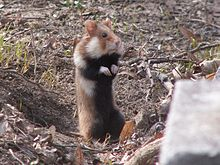 obr. č. 1: křeček polní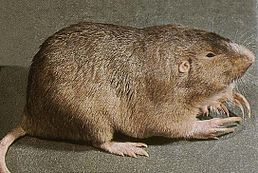 obr. č. 2:  pytlonošPráce s textemPřiřaď podle daných informací nadpis a obrázek ke správnému textu.Které informace se shodují v obou textech? Dolož je.Rozhodni, o jaký druh textu se jedná – umělecký/populárně naučný.Rozhodni, které zvíře má různorodější jídelníček, a dolož to v textu.Zjisti podle informací, zda se mohou obě zvířata setkat.Našel jsi v textu nějakou informaci, že jsou oba živočichové hlodavci?Můžeme rozhodnout podle informaci v textu, že jsou obě zvířata býložravci? Dolož.Zjisti do příští hodiny, co jsou to batáty a co se vyrábí z cukrové třtiny.Úkol navíc: Proč se říká „Klátí se jako třtina ve větru.“? Forma práce: skupinová (podle počtu skupin namnožené texty, nadpisy a obrázky)Použité zdroje: ALIBERT -KOURAGUINE, Daniel. Tajuplný život zvířat: V prérii. 1. [s.l.] : Fortuna print, 1992. 51 s.Konec formulářeKonec formulářeZačátek formulářeKonec formulářeobr.1:  křeček polníKATANSKI. Wikimedia Commons [online]. [cit.4.5.2011]. Dostupný na WWW: http://cs.wikipedia.org/wiki/Soubor:Hamster.jpg obr.č.2:  pytlonošNEZNÁMÝ. Wikimedia Commons [online]. [cit.4.5.2011]. Dostupný na WWW:   http://upload.wikimedia.org/wikipedia/commons/1/19/Geomys_bursarius.jpg Začátek formulářeKonec formulářeRočník:6.Vzdělávací oblast: Jazyk a jazyková komunikaceVzdělávací obor:Český jazyk a literaturaTematický okruh:Pracujeme s odbornými textyTéma:Život v přírodě (populárně naučný text)Jméno autora:Mgr. Libuše GondkovskáVytvořeno dne:4. 5. 2011Metodický popis,(anotace):Práce se čtenářskými strategiemi, prohlubování studijního čtení.